PHẦN TRẮC NGHIỆM (20 điểm)Choose the best answer for each of the sentences below. 1. The French styles hardly touch Italy, as that region was so pervasively influenced by the many ……………. remains. A. Roman 	B. Greek 		C. Romanesque	D. Norman ANSWER: A2. Architecture is also recognized as having a socio-political function, reinforcing the ………….  of those who seek to organize the society in which they live.A. authorityB. responsibility	                       C. function                      	 D. principleANSWER: A3. The earliest surviving examples of …………-built architecture date back six thousand years.A. stone		B. concrete 		C. masonry		D. metalANSWER: AArchaeologists recording evidences of ………… settlements have uncovered evidence of fairly extensive village complexes.A. Neolithic  		B. Paleolithic	C. Mesolithic		D. Megalithic	ANSWER: A5. The northern French …………… had funded much of this great Gothic work.A. vineyards	B. terraced fields		C. landscaped hills		D. cattle sheds  ANSWER: A6. In Grand Lycee Yersin, there is good cross ………., since the corridor giving access to the classrooms on levels two and three runs along the north side.A. ventilation			B. shade		C. screenD. nutritionANSWER: A7. A tower of Grand Lycee Yersin ………… the main stairs to the upper levels.A. housesB. excludes		C. hovers		D. soarsANSWER: A8. Where earlier churches expressed the spirit of the abbeys and the towns, much French architecture of the next century or two originated in the ……………….A. courtB. vineyardC. churchD. hospitalANSWER: A9. In England the solid ……………. architecture was replaced with much lighter structures.  A. Norman 	B. Byzantine 		C. Islamic	D. Renaissance ANSWER: A10. While the traces of earlier architecture are of intense academic interest, they supply us with little information as to how the building actually ………….. .A. looks	B. builds		C. conveys	D. retainsANSWER: APHẦN TỰ LUẬN (80 điểm)READING COMPREHENSION (50 ms)Mies 412 HouseThe project emerges as a repetition model of a line of high-performance and energy-efficient industrialized houses that combine architectural design, precision engineering, and industrial capacity.Almost all of the work is produced in the plant using the terms of government approvals and assembled on-site, accelerating work times. It is developed based on a system of rolled W bolted profiles that are then put together with the precast slabs and the walls with their respective installations that are placed with a crane.Located on the outskirts of Buenos Aires within developing urban fabrics, the architectural space is developed by separating the spaces for collective use on the ground floor and the private ones on the first level.The lower floor appears as an indeterminate and flexible space where service spaces are towards the street and the most unfavorable side, to be able to open the visuals of the rest of the activities towards the garden in the background and the best orientations using the semi-covered as a method of sun protection.This arrangement is enhanced by the use of a structure that overhangs and that allows the perception of the structure to be reduced and thus achieve better interaction and continuity between its interior and exterior.The upper floor is articulated from the double-height as the only hierarchical element that divides a wing for parents with another for children, guests, and workspaces.Grammar (25 ms)Read the passage above to identify 5 phrases, in which underline participles (both present and past) and bold the nouns they modify.Example:unrelated objects contrasting forms derived from the depth of the imagination ….…………………………………………………………………………………………………………………………………………………………………………………………………………………………………………………………………………………………………………………………………………………………………………………………………………………………………………………………………Questions (25 điểm)Read the passage again and answer the questions.How does the line of high-performance and energy-efficient industrialized houses function? ….…………………………………………………………………………………………What is the assembled on-site work based on?  ….…………………………………………………………………………………………………………………………………………………………………………………………How is the architectural space developed? ….…………………………………………………………………………………………………………………………………………………………………………………………How is the lower floor treated? ….……………………………………………………………………………………………………………………………………………………………………………………How does the only hierarchical element on the upper floor work? ….……………………………………………………………………………………………………………………………………………………………………………………Đáp án:It combines architectural design, precision engineering, and industrial capacity.It is based on system of rolled W bolted profiles that are then put together with the precast slabs and the walls with their respective installations that are placed with a crane.By separating the spaces for collective use on the ground floor and the private ones on the first levelIt appears as an indeterminate and flexible space.It divides a wing for parents with another for children, guests, and workspaces.II. WRITING (30 ms)Answer the following questions in NOT more than 100 words.What created changes of French Gothic style? What are these changes?….……………………………………………………………………………………………………………………………………………………………………………………….Đáp án:Characteristics of Classicial architecture (60%)Language and coherence (40%)Ngày biên soạn: 07 tháng 7 năm 2022	Giảng viên biên soạn đề thi:	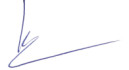 Phạm Thị Kim Yến  Ngày kiểm duyệt:  10/7/2022Trưởng (PhóBộ môn kiểm duyệt đề thi: 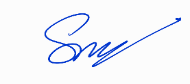 Ths. Cao Đình Sơn TRƯỜNG ĐẠI HỌC VĂN LANGTRƯỜNG ĐẠI HỌC VĂN LANGĐỀ THI KẾT THÚC HỌC PHẦNĐỀ THI KẾT THÚC HỌC PHẦNĐỀ THI KẾT THÚC HỌC PHẦNĐỀ THI KẾT THÚC HỌC PHẦNĐỀ THI KẾT THÚC HỌC PHẦNĐỀ THI KẾT THÚC HỌC PHẦNKHOA KIẾN TRÚCKHOA KIẾN TRÚCHọc kỳ:Học kỳ:3Năm học:2021 - 20222021 - 2022Mã học phần: DTA0190Tên học phần: Anh văn CNKT 1Tên học phần: Anh văn CNKT 1Tên học phần: Anh văn CNKT 1Tín chỉ: 2Tín chỉ: 2Khóa: hèKhóa: hèMã nhóm lớp HP:213_DTA0190_01213_DTA0190_01- Đề thi số: 01- Mã đề thi: - Mã đề thi: ………Thời gian làm bài: 60 (phút) 60 (phút) 60 (phút) 60 (phút) 60 (phút) 60 (phút) 60 (phút)Hình thức thi:Trắc nghiệm kết hợp tự luậnTrắc nghiệm kết hợp tự luậnTrắc nghiệm kết hợp tự luậnTrắc nghiệm kết hợp tự luậnTrắc nghiệm kết hợp tự luậnTrắc nghiệm kết hợp tự luậnTrắc nghiệm kết hợp tự luận